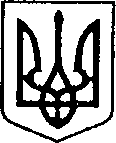 УКРАЇНАЧЕРНІГІВСЬКА ОБЛАСТЬН І Ж И Н С Ь К А    М І С Ь К А    Р А Д АВ И К О Н А В Ч И Й    К О М І Т Е ТР І Ш Е Н Н ЯВід   24.08.2023 р.			м. Ніжин			№ 367Про засвідчення заяви ….. щодо виїзду дитини за межі України	Відповідно до пункту б статті 34, статей 42, 51, 52, 53, 59, 73 Закону України «Про місцеве самоврядування в Україні», Регламенту виконавчого комітету Ніжинської міської ради VIII скликання, затвердженого рішенням Ніжинської міської ради Чернігівської області від 24 грудня 2020 року № 27-4/2020, постанови Кабінету Міністрів України від 27.01.1995 року №57 (зі змінами та доповненнями) «Про затвердження правил перетину кордону громадянами України», розглянувши заяву ….. від 21 серпня 2023 року, виконавчий комітет міської ради вирішив:1. На період дії воєнного стану на території України засвідчити заяву ….. від 21.08.2023 року про виїзд за кордон, а саме до Угорщини та будь-якої іншої країни учасниць Шенгенської зони, з метою туризму та відпочинку у період із 26 серпня 2023 року по 10 вересня 2023 року, її малолітньої доньки ….., ….. року народження (паспорт громадянина України, ….., виданий 08.07.2022, орган, що видав – 7423) у супроводі ….., ….. р.н., (паспорт ….., виданий 31.05.2023 р., орган що видав – 7423).2. Начальнику служби у справах дітей Наталії Рацин забезпечити оприлюднення даного рішення на офіційному сайті міської ради протягом 5 робочих днів з дня його прийняття.3. Контроль за виконанням рішення покласти на заступника міського голови з питань діяльності виконавчих органів ради Ірину Грозенко.Міський голова						Олександр КОДОЛА